                                                            დამტკიცებულია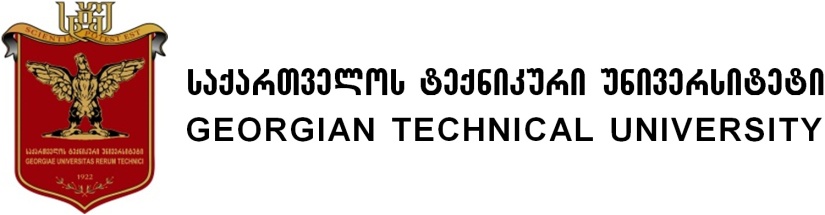                      სტუ-ს აკადემიური საბჭოს                    2012 წლის 26 ივნისის                    # 705 დადგენილებით                                                                                                                                                               მოდიფიცირებულია  სტუ -ს                                                                                                                                                                 აკადემიური საბჭოს                                                                                                                                                                 2013წლის 8 ოქტომბრის                                                                                                                                                                 # 984 დადგენილებითკრიმინალისტი – 060451Forensic expert პროფესიული საგანმანათლებლო პროგრამაI.საგანმანათლებლო პროგრამის სახელწოდება:  კრიმინალისტი II. პროფესიული განათლების საფეხური:  მესამე   საფეხურიIII.მისანიჭებელი კვალიფიკაცია:    კრიმინალისტის  (ფოტოდაქტილოსკოპისტის)  მესამე   საფეხურის კვალიფიკაცია V. პროგრამის მოცულობა:  60  კრედიტი (1 კრედიტი – 25 სთ). აქედან: (900 საათი) სასწავლო კომპონენტისთვის (საკონტაქტო  საათი - 480; დამოუკიდებელი – 356;  შუალედური/დასკვნითი შეფასება - 64); 600 საათი პრაქტიკის კომპონენტისთვის (საკონტაქტო - 584; შუალედური/დასკვნითი შეფასება - 16 სთ).V. პროგრამაზე დაშვების წინაპირობა: მესამე საფეხურზე დაიშვებიან ის პირები, რომლებსაც დაძლეული აქვთ ზოგადი განათლების საბაზო საფეხური  და  შეუსრულდათ 16წელი.VI.დასაქმების სფერო: აღნიშნული პროფესიული განათლების მქონე სპეციალისტებს შეუძლიათ  იმუშაონ საგამოძიებო და საექსპერტო დაწესებულებებში.VII. პროფესიული  პროგრამის მიზანი:პროგრამის მიზანია აღზარდოს თანამედროვე მოთხოვნების კრიმინალისტი, რომელიც წვლილს შეიტანს ჩვენი საზოგადოების სამართლებრივი შეგნების მქონე საზოგადოებად გარდაქმნაში და ქვეყანაში კრიმინალისტიკის განვითარებაში. მოამზადოს კურსდამთავრებული, რომელსაც ექნება საგამოძიებო მოქმედებებში სისხლის სამართლის ნორმების დაცვით მონაწილეობის უნარი, შემთხვევის ადგილის შესწავლის, მატერიალური მტკიცებულებების აღმოჩენის, ფიქსაციისა და ამოღების უნარი.VIII. სწავლის შედეგი: IX.  სწავლის  შედეგების რუქა X. სასწავლო გეგმა შენიშვნა:სასწავლო სემესტრი 20 კვირიანია:15 კვირა სასწავლო პროცესისათვის, 3 კვირა შუალედური შეფასებებისათვის, 2 კვირა გამოცდისათვის და განმეორებითი გამოცდისათვის.მე -18 კვირა III შუალედური შეფასებისათვის; მე-19 კვირა გამოცდისათვის, მე-20 კვირა  განმეორებითი გამოცდისათვის (აუცილებელი 10 დღიანი ინტერვალის დაცვით).თითოეულ საგანში შეფასებებისათვის განკუთვნილი დრო - 8 საათი.1. საგნებისთვის, რომელთაც აქვთ მხოლოდ თეორია (ლექცია/პრაქტიკული/ლაბორატორია) და არა აქვთ სასწავლო და საწარმოო პრაქტიკა:I  შუალედური შეფასება - 2 სთ. თეორია;II  შუალედური შეფასება  - 2 სთ. თეორია;III   შუალედური შეფასება - 2 სთ. თეორია;გამოცდა - 2 სთ. თეორია;2. საგნებისთვის, რომელთაც აქვთ თეორია (ლექცია/პრაქტიკული/ლაბორატორია) და მხოლოდ სასწავლო ან საწარმოო პრაქტიკა:I  შუალედური შეფასება - 2 სთ. თეორია;II  შუალედური შეფასება - 2 სთ. თეორია;III  შუალედური შეფასება - 2 სთ. (1 სთ.თეორია, 1 სთ. სასწავლო ან საწარმოო პრაქტიკა);გამოცდა - 2 სთ.  (1 სთ.თეორია, 1 სთ. სასწავლო ან საწარმოო პრაქტიკა);3. საგნებისთვის, რომელთაც აქვთ თეორია (ლექცია/პრაქტიკული/ლაბორატორია), სასწავლო და საწარმოო პრაქტიკა: I  შუალედური შეფასება - 2 სთ. თეორია;II  შუალედური შეფასება  - 2 სთ. თეორია;III შუალედური შეფასება - 2 სთ. (1 სთ.თეორია, 1 სთ. სასწავლო და საწარმოო პრაქტიკა);გამოცდა - 2 სთ. (1 სთ.თეორია, 1 სთ. სასწავლო  და საწარმოო პრაქტიკა);4. საგნებისთვის, რომელთაც აქვთ მხოლოდ სასწავლო და/ან საწარმოო პრაქტიკა: I  შუალედური შეფასება - 2 სთ. სასწავლო და/ან საწარმოო პრაქტიკა:II  შუალედური შეფასება  - 2 სთ. სასწავლო და/ან საწარმოო პრაქტიკა:III შუალედური შეფასება - 2 სთ. სასწავლო და/ან საწარმოო პრაქტიკა:გამოცდა - 2 სთ. (2 სთ. სასწავლო  და საწარმოო პრაქტიკა);X I.პროფესიული სტუდენტის სასწავლო საქმიანობა(დატვირთვა)
პროფესიული სტუდენტის სასწავლო საქმიანობა(დატვირთვა)  მოიცავს:ლექციაზე დასწრება/სამუშაო ჯგუფში მუშაობას;პრაქტიკულ  მეცადინეობას;დამოუკიდებელ  მეცადინეობას;ლაბორატორიულ  მეცადინეობას;სასწავლო პრაქტიკას;გამოცდების (შუალედური და დასკვნითი) ჩაბარებას.  XI I.  პროფესიული სტუდენტის  ცოდნის შეფასება დადებით შეფასებად ჩაითვლება:ფრიადი - მაქსიმალური შეფასების 91% და მეტი; ძალიან კარგი - მაქსიმალური შეფასების 81-90%; კარგი - მაქსიმალური შეფასების 71-80%; დამაკმაყოფილებელი - მაქსიმალური შეფასების 61-70%; საკმარისი - მაქსიმალური შეფასების 51-60%; უარყოფით შეფასებად ჩაითვლება:  (FX) ვერ ჩააბარა - მაქსიმალური შეფასების 41-50%, რაც ნიშნავს, რომ პროფესიულ სტუდენტს ჩასაბარებლად მეტი მუშაობა სჭირდება და ეძლევა დამოუკიდებელი მუშაობით დამატებით გამოცდაზე ერთხელ გასვლის უფლება.(F) ჩაიჭრა - მაქსიმალური შეფასების 40% და ნაკლები, რაც ნიშნავს, რომ პროფესიული სტუდენტის მიერ ჩატარებული სამუშაო არ არის საკმარისი და მას საგანი ახლიდან აქვს შესასწავლი. მაქსიმალური შეფასება 100 ქულაა.პროფესიული სტუდენტის მიერ მიღწეული სწავლის შედეგების ერთჯერადად - მხოლოდ დასკვნითი გამოცდის საფუძველზე შეფასება დაუშვებელია.პროფესიულ სტუდენტს უფლება აქვს, გავიდეს დამატებით გამოცდაზე დასკვნით გამოცდაზე უარყოფითი შეფასების მიღების შემთხვევაში, არანაკლებ 10 დღეში.შეფასების ფორმა:შუალედური შეფასება დასკვნითი შეფასებაპრაქტიკის დაცვასშეფასების მეთოდი:ტესტირება;ზეპირი გამოკითხვა;პრეზენტაცია/ დემონსტრირება.XIII. სწავლების ფორმებითეორიული სწავლება;პრაქტიკული მეცადინეობა;ლაბორატორიული სამუშაო;სასწავლო პრაქტიკა;XIV.სწავლის მეთოდები      ინტერაქტიული სწავლება;ჯგუფური მუშაობა;სწავლების დედუქციური მეთოდი;ახსნა-განმარტებითი მეთოდი;წერითი მუშაობის მეთოდი;პრაქტიკული მეთოდი;XV.  ინფორმაცია საგანმანათლებლო პროგრამის განხორციელებისათვის აუცილებელი ადამიანური რესურსის შესახებXVI. ინფორმაცია საგანმანათლებლო პროგრამის განხორციელებისათვის აუცილებელი მატერიალური რესურსის შესახებსაქართველოს ტექნიკური უნივერსიტეტის პროფესიული სწავლებისათვის განკუთვნილი მატერიალურ-ტექნიკური ბაზა.კეთილმოწყობილი აუდიტორიები, რომლებიც აღჭურვილია შესაბამისი ინვენტარით.კრიმინალისტიკური ტექნიკა (კვლების აღმოჩენის, ფიქსაციის, ამოღებისა და შეფუთვის საშუალებები)კომპიუტერული ტექნიკა (ინტერნეტში ჩართული).წიგნებისა და ჟურნალ-გაზეთების შესაბამისი ფონდით და ინვენტარით აღჭურვილი ბიბლიოთეკა სასწავლო პროცესისათვის საჭირო მატერიალურ-ტექნიკური ბაზა მოწყობილია სანიტარულ-ჰიგიენური ნორმების დაცვით.XVII. საწარმოო სწავლება/სასწავლო პრაქტიკასტუდენტები სასწავლო პრაქტიკას გაივლიან: 1.სტუ ბიზნეს-ინჟინერინგის ფაკულტეტის კრიმინალისტიკურ ლაბორატორიაში(სტუ 6კორპ. 9სართული აუდ.900ბ)2. „ გურამ თავართქილაძის სასწავლო უნივერსიტეტში“ - ხელშეკრულება # 344- 2012-2, 10 აგვისტო, 2012 წ.იხ. დანართიXVIII. სწავლის გაგრძელების შესაძლებლობა    მესამე საფეხურის პროგრამის წარმატებულად დამთავრების შემდეგ, სტუდენტს საშუალება ეძლევა გააგრძელოს სწავლა კრიმინალისტის (ფოტოდაქტილოსკოპისტის) მეოთხე  საფეხურის   პროგრამით. პროგრამის ხელმძღვანელი/ხელმძღვანელები		                       	                                            შოთა ფაფიაშვილიფაკულტეტის ხარისხის უზრუნველყოფის			სამსახურის უფროსი                                                                                                                                     ივანე ჯაგოდნიშვილფაკულტეტის დეკანი			                      რუსუდან ქუთათელაძემიღებულიაბიზნეს-ინჟინერინგის ფაკულტეტისფაკულტეტის  საბჭოს სხდომაზეოქმი N4,  22 მაისი 2012  წ.მოდიფიცირებულიაბიზნეს-ინჟინერინგის ფაკულტეტისფაკულტეტის  საბჭოს სხდომაზე ოქმი N1,  19 სექტემბერი 2013წ.ფაკულტეტის საბჭოს თავმჯდომარე		                                                                           რუსუდან ქუთათელაძე                                      შეთანხმებულიასტუ-ს ხარისხის უზრუნველყოფის სამსახურთან			                                        გიორგი ძიძიგურიცოდნა და გაცნობიერება აქვს კრიმინალისტიკისთვის დამახასიათებელი ძირითადი პრინციპების, ზოგადი კონცეფციებისა და ფაქტების ცოდნა, აცნობიერებს გართულულებული ამოცანების შესრულებისათვის გადასადგმელ ნაბიჯებს. იცის: სახელმწიფოსა და სამართლის ზოგადი პრინციპები, სამართალდამცავი და საგამოძიებო ორგანოების ადგილი აღმასრულებელი და სასამართლო ხელისუფლების სისტემაში, მათი საქმიანობის განხორციელების კანონიერი პრინციპები, კრიმინალისტის პროფესიული ამოცანები. იცნობს საგამოძიებო მოქმედების განხორციელების თანმიმდევრობას და გამოძიების უსაფრთხოების საკითხებს. იცის კრიმინალისტიკური ტექნიკა და მეთოდიკა, მათ შორის ფოტო და ვიდეო ტექნიკის გამოყენებით საგამოძიებო მოქმედებების პროცესუალური საკითხები. იცის სქემების შედგენა პირობითი ნიშნებისა და კოორდინატების გამოყენებით.ცოდნის პრაქტიკაში გამოყენების უნარიშეუძლია კრიმინალისტიკის სპეციფიკისათვის დამახასიათებელი უნარების გამოყენება, დავალებების შესასრულებლად სხვადასხვა მიდგომების შეფასება და მათი განხორციელებისათვის სათანადო მეთოდების, ინსრუმენტებისა და მასალების შერჩევა მისადაგება. აქვს მატერიალური მტკიცებულებების აღმოჩენისა და ფიქსაციის უნარი. შეუძლია: . შემთხვევის ადგილის სქემის შედგენა, პირობითი ნიშნების კოორდინატებისა და მასშტაბების გამოყენებით;. ნვთიერი მტკიცებულებების აღმოჩენა ფიქსაცია და ამოღება, პროცესუალურად გაფორმება, შეფუთვა             დალუქვა მათი უსაფრთხოდ შენახვა; . დაქტილოსკოპიური კვლების აღმოჩენა, ფიქსაცია ამოღება, შეფუთვა და კვლების დაცვა; . დაქტილოსკოპიური ბარათის შედგენა; . დაქტილოსკოპიური კვლების ცენტრალურ ბაზაში გაგზავნა. დასკვნის უნარი შეუძლია განსხვავებულ სიტუაციებში პრობლემების გადასაჭრელად ინფორმაციით სარგებლობა, მათი შეფასება და ანალიზი. შეუძლია: განსხვავებულ სიტუაციებში მუშაობისას პრობლემების გადასაჭრელად საჭირო ინფორმაციით სარგებლობა; ფოტოგადაღების შესატყვისი მეთოდის შერჩევა; არასაკმარისი ფაქტობრივი მოცემულობის გამო კვალის გამოვლინების სირთულის დროს შესაბამისი მიდგომის შემუშავება.კომუნიკაციის უნარიშეუძლია კრიმინალისტის პროფესიასთან დაკავშირებულ საკითხებზე განსხვავებულ სიტუაციებში ზეპირი და წერილობითი კომუნიკაცია საინფორმაციო და საკომუნიკაციო ტექნოლოგიების ეფექტურად გამოყენებით .შეუძლია ზეპირი და წერილობითი კომუნიკაცია კვალის აღმოჩენის, ფიქსირების საკითხებთან დაკავშირებით. ფლობს თანამედროვე საინფორმაციო და.საკომუნიკაციო ტექნოლოგიებს, კომპიუტერული გრაფიკის რედაქტორებს. შეუძლია კრიმინალისტიკასთან დაკავშირებული ინფორმაციის მოპოვება და გავრცელება. შეუძლია უცხო ენაზე კომუნიკაცია პრაქტიკული ამოცანების გადასაჭრელად. სწავლის უნარიშეუძლია წინასწარ განსაღვრულ ფარგლებში საკუთარ სწავლაზე პასუხისმგებლობის აღება .შეუძლია წინასწარ განსაზღვრული ამოცანების ფარგლებში საკუთარ სწავლაზე პასუხისმგებლობის აღება - ფოტოგრაფიული და კომპიუტერული ტექნიკის ფლობის დონის გაღრმავება და კრიმინალისტის პროფესიის დასაუფლებლად სწავლის გაგრძელებაზე .ღირებულებებიშეუძლია განსხვავებულ სიტუაციებში კრიმინალისტის პრიფესიისთვის დამახასიათებელი ღირებულებების შესაბამისად მოქმედება. გაცნობიერებული აქვს პროფესიული მუშაობის იურიდიული და ეთიკური ასპექტები. ურთიერთობისას იცავს პროფესიული ქცევის ნორმებს და უსაფრთხოების წესებს. პასუხისმგებელია მასზე დაკისრებული სამუშაოს დროულად და ხარისხიანად შესრულებაზე. აცნობიერებს სამსახურებრივი მოვალეობის შესრულების დროს გადაღებული ინფორმაციის საიდუმლოდ შენახვის მნიშვნელობას. სასწავლო კურსები/მოდულები/საგნებისწავლის შედეგებისწავლის შედეგებისწავლის შედეგებისწავლის შედეგებისწავლის შედეგებისწავლის შედეგებისწავლის შედეგებისასწავლო კურსები/მოდულები/საგნებისაგნის კოდიცოდნა და გაცნობიერებაცოდნის პრაქტიკაში გამოყენების უნარიდასკვნის გაკეთების უნარიკომუნიკაციის უნარისწავლის უნარიღირებულებებიუცხო ენა   (ინგლისური)ENGL307XXინფორმატიკაPRII105XXXXსახელმწიფოს და სამართლის საფუძვლებიBSLPR-07XXXXსისხლის სამართლის პროცესი (კრიმინალისტიკასთან მიმართებაში)CLPPR-07XXXXსასწავლო პრაქტიკა1.  (სქემების შედგენა. მატერიალური  მტკიცებულების ამოღების და პროცესუალურად გაფორმების საკითხი)  PRA01-07XXXXკრიმინალისტიკური მეთოდოლოგია(შესავალი კურსი)MECPR-07XXXXკრიმინალისტიკური ფოტოგრაფია, დაქტოლოსკოპიაCDPPR-07XXXXკრიმინალისტიკური დაქტილოსკოპია, ფოტოგრაფია CDPPR-07XXXXკომპიუტერული გრაფიკაCGRAP06XXXსასწავლო პრაქტიკა 2 (სქემების შედგენა. მატერიალური  მტკიცებულების ამოღებისდა პროცესუალურად გაფორმების საკითხი)  PRA01-07XXXXუსაფრთხოების წესებიRUSPR-07xxxს ა გ ნ ე ბ ისაგნის კოდიკრედიტების რაოდენობას ა ა თ ე ბ ი ს  გ ა ნ ა წ ი ლ ე ბ ას ა ა თ ე ბ ი ს  გ ა ნ ა წ ი ლ ე ბ ას ა ა თ ე ბ ი ს  გ ა ნ ა წ ი ლ ე ბ ას ა ა თ ე ბ ი ს  გ ა ნ ა წ ი ლ ე ბ ას ა ა თ ე ბ ი ს  გ ა ნ ა წ ი ლ ე ბ ას ა ა თ ე ბ ი ს  გ ა ნ ა წ ი ლ ე ბ ასულ საათების რაოდენობას ა გ ნ ე ბ ისაგნის კოდიკრედიტების რაოდენობასაკონტაქტო საათებისაკონტაქტო საათებისაკონტაქტო საათებისაკონტაქტო საათებისაკონტაქტო საათებიდამოუკიდებელი საათებისულ საათების რაოდენობას ა გ ნ ე ბ ისაგნის კოდიკრედიტების რაოდენობალექცია/პრაქტიკულისემინარისასწავლო პრაქტიკასაწარმოო პრაქტიკაშუალედური/დასკვნითი შეფასებადამოუკიდებელი საათებისულ საათების რაოდენობაI სემესტრიI სემესტრიI სემესტრიI სემესტრიI სემესტრიI სემესტრიI სემესტრიI სემესტრიI სემესტრიI სემესტრიუცხო ენა (ინგლისური)ENGL3075/606/25775ინფორმატიკაPRII1055/606/25775სახელმწიფოს და სამართლის საფუძვლები BSLPR-07430/306/232100სისხლის სამართლის პროცესი კრიმინალისტიკასთან მიმართებაშიCLPPR-07430/306/232100სასწავლო პრაქტიკა 1 (სქემების შედგენა. მატერიალური  მტკიცებულების ამოღების და პროცესუალურად გაფორმების საკითხი)  PRA01-07P122926/2300II სემესტრიII სემესტრიII სემესტრიII სემესტრიII სემესტრიII სემესტრიII სემესტრიII სემესტრიII სემესტრიII სემესტრიკრიმინალისტიკური მეთოდოლოგია (შესავალი კურსი)MECPR-07630/306/282150კრიმინალისტიკური ფოტოგრაფია, დაქტოლოსკოპიაCDPPR-07630/306/282150კომპიუტერული გრაფიკაCGRAP06330/306/2775სასწავლო პრაქტიკა 2 (სქემების შედგენა. მატერიალური  მტკიცებულების ამოღების და პროცესუალურად გაფორმების საკითხი)  PRA01-07122926/2300უსაფთხოების წესებიRUSPR-07330/306/2775სულ 60300180584803561500კურსი/მოდული/საგანისახელი, გვარიკვალიფიკაციაუცხო ენაფეტელავა სოფიკომთარგმნელ რეფერენტიინფორმატიკაელენე ოქრომელიძეკომპიუტერულ მეცნიერებათა მაგისტრის აკადემიური ხარისხისახელმწიფოს და სამართლის საფუძვლები რევაზ ცინცაძე იურისტისისხლის სამართლის პროცესი კრიმინალისტიკასთან მიმართებაშიირაკლი იმერლიშვილიიურისტისასწავლო პრაქტიკა 1 (სქემების შედგენა. მატერიალური  მტკიცებულების ამოღების და პროცესუალურად გაფორმების საკითხი)  მიხეილ მამნიაშვილი  იურისტიკრიმინალისტიკური მეთოდოლოგია (შესავალი კურსი)სერგო ძაგნიძეიურისტიკრიმინალისტიკური ფოტოგრაფია, დაქტოლოსკოპიასერგო ძაგნიძეიურისტიკომპიუტერული გრაფიკანინო ჩაჩავაარქიტექტორისასწავლო პრაქტიკა 2 (სქემების შედგენა. მატერიალური  მტკიცებულების ამოღების და პროცესუალურად გაფორმების საკითხი)  მიხეილ მამნიაშვილი  იურისტიუსაფრთხოების წესები სერგო ძაგნიძეიურისტი